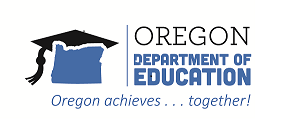 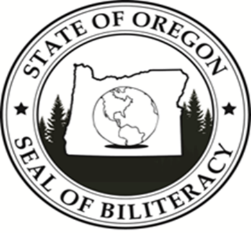 Contact information:Oregon State Seal of BiliteracyTaffy Carlisle – 503-947-5688 or Taffy.Carlisle@state.or.usOAR 581-021-0582 - Established April 2016:(1) The State Seal of Biliteracy is established to recognize high school graduates who have attained ahigh level of proficiency in reading, writing, listening, and speaking in one or more World Languages in addition to English. The State Seal of Biliteracy shall be awarded by the Superintendent of Public Instruction. School district participation in this program is voluntary.(2) The purposes of the State Seal of Biliteracy are as follows:(a) To encourage students to study languages(b) To certify attainment of Biliteracy(c) To provide employers with a method of identifying people with language and Biliteracy skills(d) To provide post-secondary institutions with a method to recognize and give academic credit to  applicants seeking admission(e) To prepare students to be college and career ready(f) To recognize and promote world language instruction in public schools(g) To strengthen intergroup relationships, affirm the value of diversity, and honor the multiple cultures and languages of a community